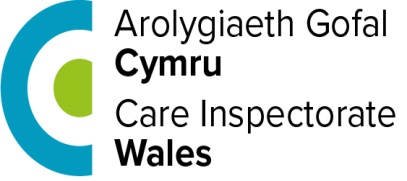 St Josephs After School ClubStatement of purpose2022-2023Under the Regulation and Inspection of Social Care (Wales) Act 2016 Section 1: About the provider Section 1: About the provider Service providerAddress of service providerLegal entityIndividual 	Legal entityLimited company	Public limited company	Limited liability partnership	Charitable company	Charitable incorporated organisation	Other corporate body	Legal entityCommittee	Charitable trust	Other unincorporated body	Legal entityLocal Authority	Legal entityLocal Health Board	Legal entityPartnership	Responsible individualManager of serviceName of serviceAddress of serviceSection 2: Description of the location of the serviceAdoption, fostering, adult placement and advocacy services Section 3: Range of needs of the individuals for whom the regulated service is to be providedSection 3: Range of needs of the individuals for whom the regulated service is to be providedRange of needs we can supportRange of needs we can supportAge range of people using the serviceGender of people using the serviceDomiciliary support, fostering, adoptions, adult placement and advocacy services only.Language and communication needs for people using the service Language and communication needs for people using the service Section 5: Staffing arrangementsSection 5: Staffing arrangementsNumbers and qualifications of staffSupervision arrangementsStaff trainingSection 6: Facilities and services St Joseph’s After School Club keeps records of all financial transactions.  Accounts are prepared on an annual basis and these are externally audited.  Records of these accounts and all paperwork are available for inspection if requested.  The After School Club carries adequate public liability insurance, which is displayed within the facility.StaffingSt Joseph’s After School Club aims to provide good quality childcare.  Children’s needs are met by employing well-qualified personnel and maintaining an appropriate adult/child staffing ratio.All staff are required to have the appropriate experiences, skills and training to ensure good quality provision of childcare. Staff are informed of Health and Safety and Child Protection procedures and are encouraged to attend appropriate training courses.  Staff’s training needs and development are to be reviewed on an annual basis.Any additional voluntary helpers and staff are expected to undergo police checks prior to commencing work within the After School Club.  Planning is reviewed by the registered person and an overview of activities undertaken is available within the St Joseph’s After School Club File for inspection by parents.Quality AssuranceSt Joseph’s After School Club aims to provide quality day care service, which is well planned and monitored.  The service provided is continually monitored to ensure that it meets the needs of the children.  We value the views of the children in our care and their parents.  Staff meet weekly to plan activities, discuss progress and consider any new suggestions, advice or initiatives from parents, affiliated bodies or the CIW.Section 7: Governance and quality monitoring arrangements